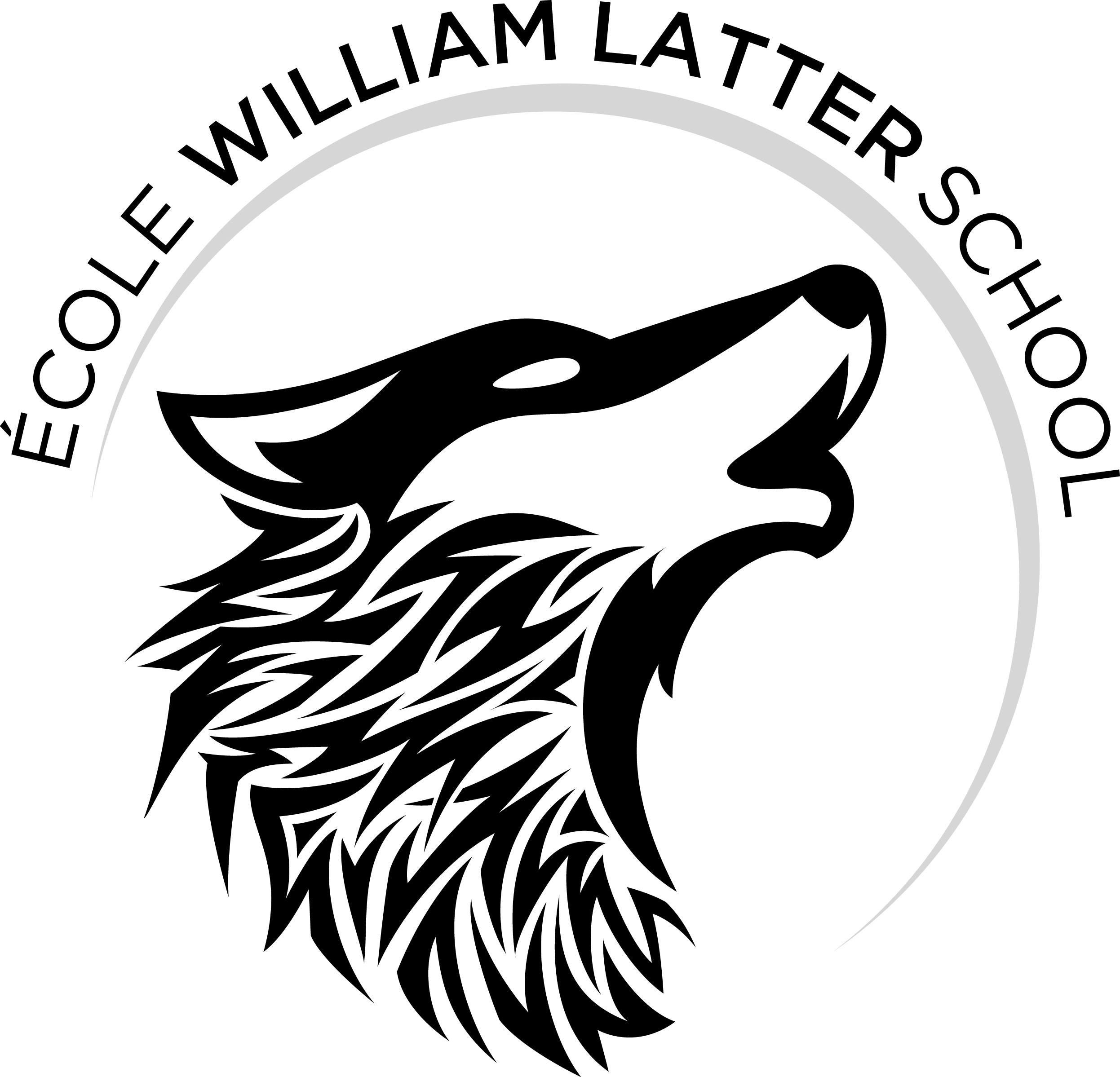                                                    2020-20213e année immersionListe de fournitures scolairesLors du premier jour d’école, veuillez apporter :_____ 1 paquet de 10 crayons à la mine HB _____ 1 marqueur permanent noir ultra-fin _____ 2 gommes à effacer blanches _____ 2 règles en plastique transparent non flexible : 15 et 30 cm_____ 1 paquet de 16 marqueurs à pointe fine_____ 2 marqueurs à tableau blanc_____ 1 ensemble de crayons de couleur de bois (24) taillés_____ 1 paire de ciseaux de qualité en métal_____ 1 taille-crayons avec réceptacle_____ 4 bâtons de colle _____ 2 gros étuis à crayons (pas de boîte de plastique)_____ 3 surligneurs (1 jaune, 1 rose et 1 vert)_____ 2 crayons à bille, à l’encre rouge_____ 15 pochettes protectrices_____ 1 paquet de 200 feuilles lignées_____ 1 paquet de 4 cahiers lignés _____ 2 cahiers  ½ blanc ½ ligné  (72 pages – 23,1 cm x 18,0 cm) _____ 3 cahiers quadrillés 8 ½ X 11 pas de spirale s.v.p.  	 	 -2 bleus		-1 vert_____ 4 cahiers interligné (27,6cm X 21,3cm)_____ 1 cartable 1 pouce (2,5 cm)_____ 10 duo-tangs en plastique :  	  - 3 rouges  			- jaune : musique			- orange : éthique	  - bleu : anglais		- gris : mathématiques				  - noir : français		- mauve : sciencesPOUR L’ÉDUCATION PHYSIQUE :_____ 2 paires de chaussures (1 paire pour l’intérieur et 1 paire pour l’extérieur)_____ T-shirt blanc ou gris et shorts noirs ou bleu foncé – dans un sac en tissuVEUILLEZ BIEN IDENTIFIER CHACUN DE CES ITEMS (les crayons doivent être identifiés individuellement).  Aussi, inscrivez le nom de votre enfant sur chaque duo-tang et chaque cahier. S.V.P. Respecter les couleurs indiquées.  **Prenez note que tous les effets scolaires non utilisés, vous seront retournés à la fin du mois de juin. **Passez de belles vacances! Nous avons bien hâte de vous revoir en septembre!Les enseignantes du 2e cycle